青田县关于在2024届普通高校本科优秀毕业生中开展“硕师计划”招聘新教师的公告 为做好省教育厅“农村学校教育硕士师资培养计划”实施工作(以下简称“硕师计划”)，根据上级文件精神，经研究，决定在2024届普通高校本科优秀毕业生中开展“硕师计划”招聘新教师，现将有关事项公告如下：一、招聘条件及计划具体招聘的岗位、计划及招聘条件等，详见下表二、招聘程序和办法1.报名（1）报名时间：公告发布之日起至9月8日17时止，逾期不再接受报名。（2）报名方式：采用网络报名的方式进行，报名方式如下：①点击网址进行报名：报名链接https://s9cisrdu74.jiandaoyun.com/f/64f71acaab70e200082be2fe②扫描二维码进行报名      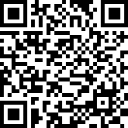 （3）报名信息及初审状态查询：报名成功后可采用以下方式进行信息查询。查询链接：https://s9cisrdu74.jiandaoyun.com/q/64f71acaab70e200082be2fe
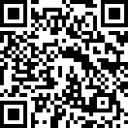 查询二维码（4）经资格初审，符合招聘条件的人员参加考试，请各应聘人员在此期间保持手机畅通。 2.考试本次招聘考试不设开考比例。（1）考试时间与地点：应聘人员于9月9日9时前到青田县教师进修学校（江南实验学校综合楼四楼）参加资格复审。（2）资格复审：通过资格初审的应聘人员，携《青田县“硕师计划”应聘人员基本情况登记表》、学校出具的大学三年学分绩点成绩及排位和有无违规违纪证明，到考试现场进行资格复审。（3）考试：考生经资格复审后参加专业测试。根据测试结果，择优现场签订《教师聘用合同》，后期无需再参加青田县教师公开招聘考试。签订《教师聘用合同》的拟聘用对象在入编前须进行体检与考察。体检参照公务员考录体检标准执行，不合格者淘汰。考察工作参照公务员考录工作相关环节的办法进行，考察结果仅作为本次是否聘用的依据。考察不合格的取消聘用资格，其空缺名额不再替补。咨询电话：青田县教育局0578—6822583 0578—6824892  0578—6835193青田县人力资源和社会保障局 0578—6822270附件：青田县“硕师计划”应聘人员基本情况登记表 青田县人力资源和社会保障局  青田县教育局2023年9月6日青田县“硕师计划”应聘人员基本情况登记表序号县（市、区）招聘岗位服务学段人数需求专业意向高校备注1青田县教育局下属学校高中政治普高2思想政治教育（师范）浙江师范大学、杭州师范大学面向浙江省户籍或浙江省生源；非定向生。2青田县教育局下属学校高中语文普高2汉语言文学（师范）汉语国际教育（师范）浙江师范大学、杭州师范大学面向浙江省户籍或浙江省生源；非定向生。3青田县教育局下属学校高中数学普高2数学与应用数学（师范）信息与计算科学（师范）浙江师范大学、杭州师范大学面向浙江省户籍或浙江省生源；非定向生。4青田县教育局下属学校高中英语普高2英语（师范）浙江师范大学、杭州师范大学面向浙江省户籍或浙江省生源；非定向生。5青田县教育局下属学校高中地理普高2地理科学（师范）浙江师范大学、杭州师范大学面向浙江省户籍或浙江省生源；非定向生。姓名性别籍贯出生年月毕业时间毕业院校及专业学历身份证号码身份证号码是否浙江省户籍 □是□否是否浙江省生源□是□否是  否师范类是  否师范类□是□否是    否受过处分□是□否是　否定向生□是□否□是□否□是□否联系电话联系电话住宅电话：住宅电话：住宅电话：是　否定向生□是□否□是□否□是□否联系电话联系电话手机：手机：手机：家庭住址本人承诺如所填内容与事实不符，一切后果自负。                              承诺人（签名）：                            20    年    月    日如所填内容与事实不符，一切后果自负。                              承诺人（签名）：                            20    年    月    日如所填内容与事实不符，一切后果自负。                              承诺人（签名）：                            20    年    月    日如所填内容与事实不符，一切后果自负。                              承诺人（签名）：                            20    年    月    日如所填内容与事实不符，一切后果自负。                              承诺人（签名）：                            20    年    月    日如所填内容与事实不符，一切后果自负。                              承诺人（签名）：                            20    年    月    日如所填内容与事实不符，一切后果自负。                              承诺人（签名）：                            20    年    月    日如所填内容与事实不符，一切后果自负。                              承诺人（签名）：                            20    年    月    日审核意见及签名审核意见及签名符合条件，同意该考生参加考试。   审核人：符合条件，同意该考生参加考试。   审核人：符合条件，同意该考生参加考试。   审核人：符合条件，同意该考生参加考试。   审核人：符合条件，同意该考生参加考试。   审核人：符合条件，同意该考生参加考试。   审核人：符合条件，同意该考生参加考试。   审核人：温馨提醒温馨提醒应聘对象凭此表参加考试，请注意保存。应聘对象凭此表参加考试，请注意保存。应聘对象凭此表参加考试，请注意保存。应聘对象凭此表参加考试，请注意保存。应聘对象凭此表参加考试，请注意保存。应聘对象凭此表参加考试，请注意保存。应聘对象凭此表参加考试，请注意保存。